Pozdravljeni četrtošolci!Vesela bom, če mi boš poslal kakšno fotografijo tvojih dejavnosti ali pa mi kar tako napisal kakšen stavek.Moj naslov: lucija.sarc1@guest.arnes.si	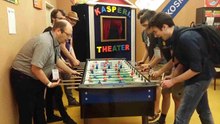 Torek, 26. maj 2020Pozdravljen/a!Ti je všeč namizni nogomet? Si ga že kdaj igral? Vem, da fantje zagotovo pogrešate nogomet, ki ste ga igrali s sošolci ali prijatelji.Predlagam ti, da narediš svojega! Kako? Poglej spodaj. Lahko si pomagaš tudi z videom: https://klip.si/video/super-ideja-kako-izdelati-namizni-nogomet-iz-enostavnih-reci-ki-jih-imamo-doma Potrebuješ:škatlo,slamice,ščipalke za perilo (mami, hvala) inžogico za namizni tenis.STARŠE PROSI ZA POMOČ PRI IZREZOVANJU LUKENJ.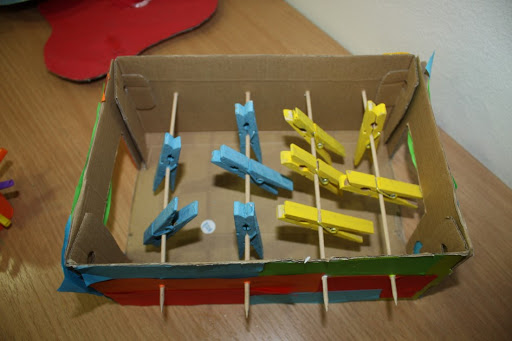 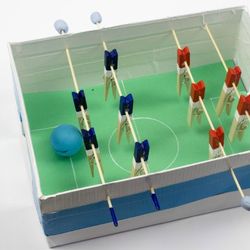 